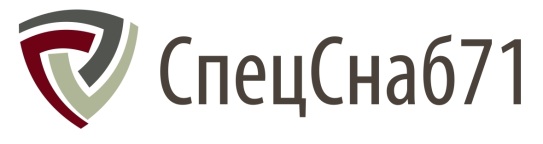 ОБЩЕСТВО С ОГРАНИЧЕННОЙ ОТВЕТСТВЕННОСТЬЮ «СПЕЦСНАБ71» ИНН 6230085345, КПП 623401001, ОГРН 1146230003127Юридический адрес: 390023, г. Рязань, ул. Урицкого, д.46, пом. Н48Почтовый адрес: 390023, г. Рязань, ул. Урицкого, д.46, пом. Н488-800-555-99-75 (звонок по России бесплатный), e-mail: specsnab71@gmail.com Общество с ограниченной ответственностью «СпецСнаб71» (ИНН 6230085345, ОГРН 1146230003127), в лице Директора Сазонова Сергея Владимировича, действующего на основании Устава, сообщает о проведении торгов по продаже имущества, принадлежащего ООО «Спецснаб71», в форме аукциона на понижение с открытой формой представления предложений о цене. Предмет торгов: Лот №1Земельный участок (категория земель: земли населенных пунктов) площадью 1000 (+/-11) кв. м, кадастровый номер 57:10:0030801:7031, местоположение установлено относительно ориентира, расположенного в границах участка. Почтовый адрес ориентира: РФ, Орловская область, р-н Орловский, с/п Образцовское, д. Образцово.Начальная цена лота300 000 (Триста тысяч рублей) 00 коп.Лот №2Земельный участок (категория земель: земли населенных пунктов) площадью 1000 (+/-11) кв. м, кадастровый номер 57:10:0030801:7032, местоположение установлено относительно ориентира, расположенного в границах участка. Почтовый адрес ориентира: РФ, Орловская область, р-н Орловский, с/п Образцовское, д. Образцово.Начальная цена лота300 000 (Триста тысяч рублей) 00 коп.Лот №3Земельный участок (категория земель: земли населенных пунктов) площадью 1000 (+/-11) кв. м, кадастровый номер 57:10:0030801:7036, местоположение установлено относительно ориентира, расположенного в границах участка. Почтовый адрес ориентира: РФ, Орловская область, р-н Орловский, с/п Образцовское, д. Образцово.Начальная цена лота300 000 (Триста тысяч рублей) 00 коп.В ходе торгов через равные промежутки времени цена лота понижается на 10 (десять) процентов до тех пор, пока не наступит цена отсечения. Цена отсечения устанавливается в размере 50% от начальной цены лота. В случае, если при достижении цены отсечения ни на одном из периодов не было подано ни одной заявки от участников торгов, торги признаются несостоявшимися. В случае, если на одном из периодов подана одна заявка от участника торгов, торги завершаются, эта заявка признается победившей. В случае, если на одном из периодов было подано две и более заявок от участников торгов, торги переходят в стадию открытого аукциона на повышение. «Шаг аукциона» на повышение устанавливается в размере 3% от начальной цены продажи имущества. Победителем признается участник, предложившей наиболее высокую цену, кратную «шагу аукциона». Место проведения торгов ЭТП «РАД» в разделе «Продажи, имущество частных собственников» http://sales.lot-online.ru. Дополнительные сведения по лоту по запросу на электронную почту specsnab71@gmail.com. Осмотр реализуемого имущества осуществляется по месту нахождения имущества. Подача заявок в соответствии с Регламентом ЭТП «РАД» с 24.01.22 10:00 по 24.02.22 17:00 (здесь и далее МСК). Дата проведения торгов 25.02.22 в 12:00. Задаток 5% от начальной цены лота д. б. зачислен до окончания срока приема заявок р/с 40702810853000003079 Рязанское отделение 8606 ПАО Сбербанк, г. Рязань, к/с 30101810500000000614, БИК 046126614, Получатель ООО «Спецснаб71» (ИНН 6230085345). ДКП заключается с Победителем в течение 5 рабочих дней после подведения результатов торгов. Оплата имущества должна быть произведена  в течение 30 календарных дней с момента заключения ДКП, на счет, указанный в ДКП .Банковские реквизиты:р/счет 40702810853000003079Рязанское отделение 8606  ПАО Сбербанк, г. РязаньБИК 046126614к/с 30101810500000000614Директор Сазонов Сергей Владимировичдействует на основании Устава